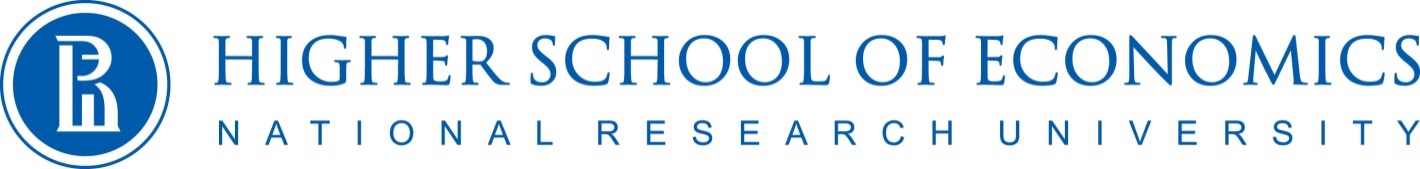 Programme of the symposium“National transfer accounting: principles, methodology and the main problems of construction” organization  June 20-22  2017, Moscow NRU HSE (Bolshoi Trekhsvyatitelski pereulok, d. 3, June 20 Conference-Hall, June 21-22 – room 520);June 20 (Conference-Hall)9:30-10:00 – Registration;10:00-10-30: Introduction. Opening remarks Prof. Eugeny Yasin (Academic Supervisor, National Research University Higher School of Economics)Ian McFarlane (Deputy Regional Director UNFPA EECARO Regional office) Prof. Lilia Ovcharova (Director of the Institute for Social Policy, National Research University Higher School of Economics)Demographic changes and their economic consequences:10-30 11:30 Demographic changes and their economic consequences (Ronald Lee) 11:30-12:00 Coffee break12-00:13:30 Demographic changes and their economic consequences (Ronald Lee)13:30-14:30 – Lunch breakIntroduction to NTA:14:30: 16:00 Introduction to NTA (Robert Gal) 16:00-16:30 Coffee break16:30:17:30 Introduction to NTA (Robert Gal) 17: 30-18:30 DiscussionJune 21 (Room 520)Social Policy and NTA:10:00-11: 30- Application of NTA for Social Policy development (Agnieszka Chlon-Dominczak) 11:30-12:00 Coffee break12-00:13:00 Application of NTA for Social Policy development (Agnieszka Chlon-Dominczak) 13:00 – 13:30 Q/A13:30-14:30 – Lunch breakCase Studies: 14:30 – 16:00 NTA Case study: Hungary (Robert Gal), Poland (Agnieszka Chlon-Dominczak), Turkey (Nazli Sahanogullari)16:00-16:30 Coffee break16:30 – 17:20 - NTA Case study Russia (Mikhail Denisenko, Vladimir Kozlov), Moldova (Ana Popa)17:20 – 18:00 Discussions18:00-18:15 – Presentation on demographic trend and national accounts system in Georgia (Avtandil Sulaberidze)June 22 (Room 520)Case Studies:9:20 – 10:50 National presentations on demographic trends and national accounts system: Armenia - Karine Kuyumjyan, Lyudmila Soghomonyan;Belarus - Tatyana Babuk, Nataliya Privalova;Bosnia and Herzegovina - Zdenko Milinovic, Dijana Mlikota;Kazakhstan - Bekzhan Omarov, Nurlan Hanzhigitov;10:50-11:10 Coffee break11:10 -12:40 National presentations on demographic trends and national accounts system Kyrgyzstan - Lyudmila Torgasheva, Syjnagul' BatyrbekovaTajikistan - Saidmurod Zajniddinovro, Anastasiya Ivannikova; Turkmenistan - Atamyrat Taganov, Myratgeldi Charyyev; Uzbekistan - Lyudmila Maksakova.12:40 – 12:50 Break 12:50-13:30 -  Discussion on NTA implementation in EECA. Conclusion13:30 – 14:30 – Lunch break 14:30 -16:00 - Discussion with the experts community on NTA roll out in EECA regionEduard Jongstra (Population and Development Adviser, UNFPA EECARO Regional office) 